:	Anthony Strobbe                                Platanendreef 46                                       
8790 Waregem                                      : 0486/35.07.44        : anthony.strobbe@telenet.be:  https://www.afasie.be    ON 0421. 221 807			           Waregem, mei 2023Contactnamiddag Regio West-VlaanderenWanneer?		Zaterdag 12 augustus 2023,om 14u Waar?		Brasserie Binnenhof (voorheen gekend als brasserie Regenboog)			Sint-Michielsstraat 32			8800 Roeselare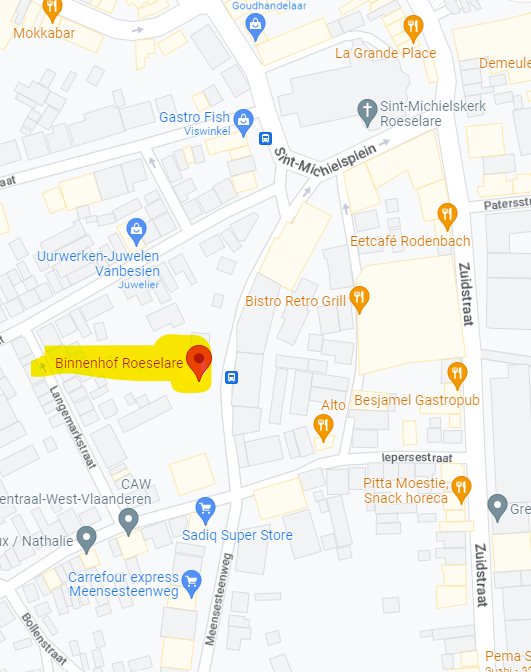 Wat?  	Pannekoek, koffie en andere dranken. Kennismaking met de West-Vlaamse leden van Afasie.Kostprijs?		5 euro (pannekoek en 2 drankjes)BELANGRIJK: - Wanneer inschrijven? Voor 31 juli 2023- Waar vinden we elkaar? De brasserij bevindt zich niet aan de straatkant, dus binnen wandelen via de glazen deur naar de achterkant. Hopelijk tot dan! GroetjesAnthony 